Отчёт МКУК Киевский СДК15 мая, работники ДК посетили семью Ядрец Александра и Аллы с поздравительной программой «Семья – это самое теплое место на Земле».Было сказано много добрых слов в адрес этой семьи, для них прозвучали самые искренние поздравления и были исполнены душевные песни.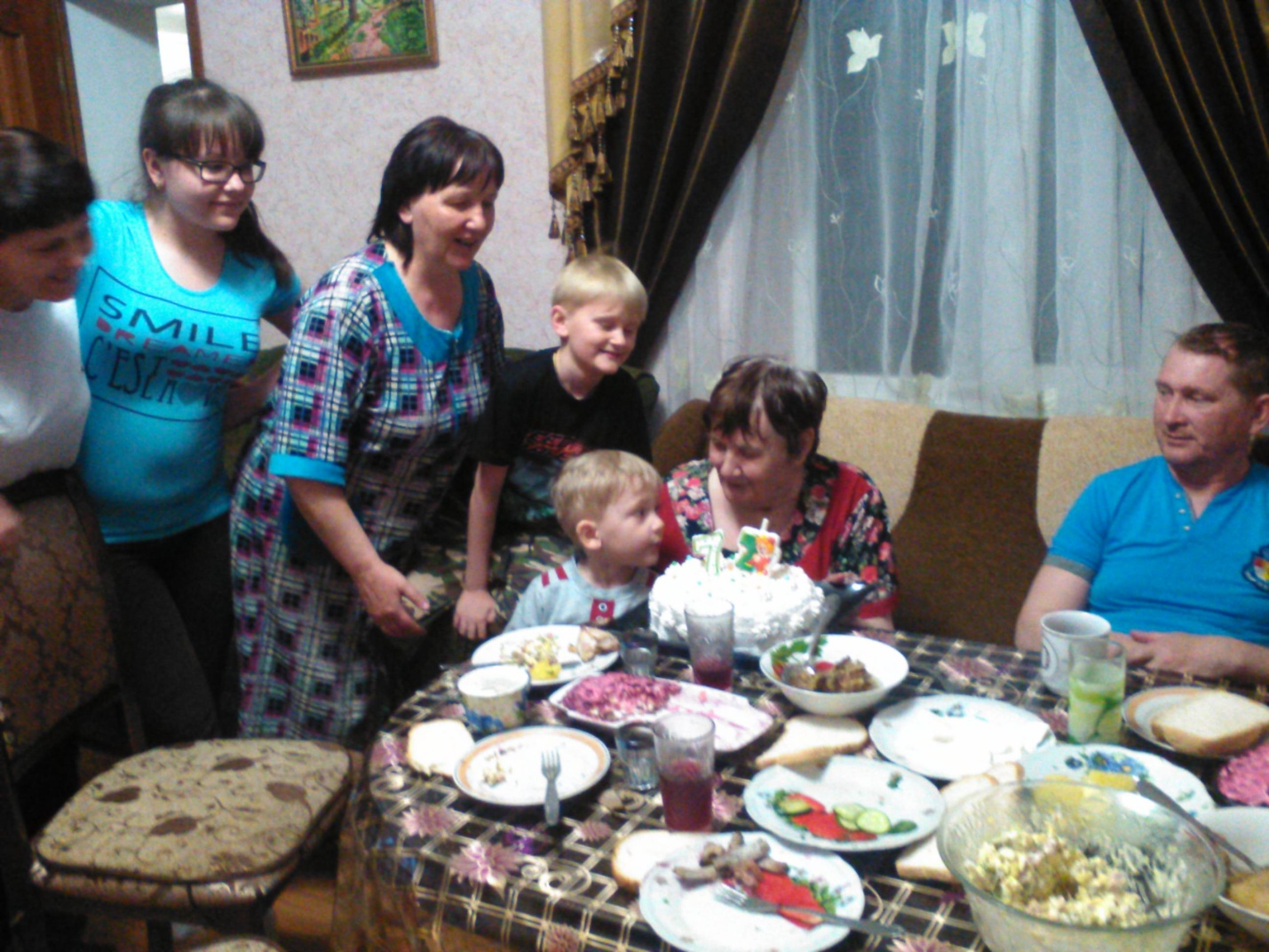 